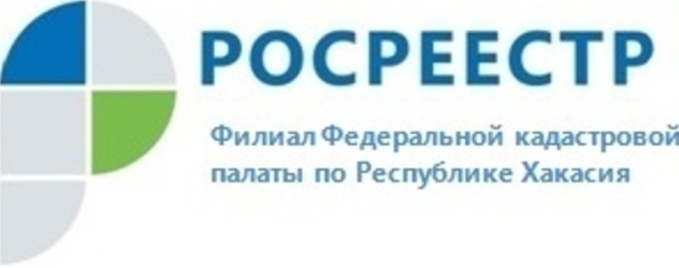 ПРЕСС-РЕЛИЗ226  сертификатов электронной подписи выдано Кадастровой палатой по Республике Хакасия за 2018 годС 2017 года Кадастровой палатой по Республике Хакасия организовано предоставление услуг по созданию, выдаче и аннулированию (отзыву) сертификатов ключей проверки электронной подписи.За 2018 год филиалом ФГБУ «ФКП Росреестра» по Республике Хакасия было выдано 279 квалифицированных сертификатов ключей проверки электронной подписи (КСКПЭП), число платных, от общего числа выданных ключей, составило 19%.Электронная подпись удобна и просто необходима в современной жизни. Владелец  сертификата может беспрепятственно получать онлайн услуги разного рода: поставить объект на кадастровый учет, зарегистрировать права собственности на него, получить сведения из Единого государственного реестра недвижимости; отследить санкции ГИБДД, поставить автомобиль на учет; оформить анкету для получения паспорта; получить ИНН; подать заявление для поступления в ВУЗ; официально оформить документы о сотрудничестве.       Особенно полезна электронная подпись для деловых людей, а также для тех, чья профессиональная деятельность связана с оформлением собственности, получением всевозможных сведений из государственных баз данных и реестров.Для получения электронной подписи необходимо зарегистрироваться на сайте uc.kadastr.ru. По вопросам оформления электронной подписи вы можете обратиться по номеру телефона контакт-центра: 8-800-100-34-34, а также по номеру телефона Филиала: 8(3902) 35-84-96 (доб. 2231, 2233, 2204). Также интересующие вопросы можно направить на адреса электронной почты: uc@kadastr.ru,  it19@19.kadastr.ru.Специалисты филиала ФГБУ «ФКП Росреестра» по Республике Хакасия будут рады помочь по возникающим вопросам.О Федеральной кадастровой палатеФедеральная кадастровая палата (ФГБУ «ФКП Росреестра») – подведомственное учреждение Федеральной службы государственной регистрации, кадастра и картографии (Росреестр). Федеральная кадастровая палата реализует полномочия Росреестра в сфере регистрации прав на недвижимое имущество и сделок с ним, кадастрового учета объектов недвижимости и кадастровой оценки в соответствии с законодательством Российской Федерации.ФГБУ «ФКП Росреестра» образовано в 2011году в результате реорганизации региональных Кадастровых палат в филиалы Федеральной кадастровой палаты во всех субъектах Российской Федерации. Директор ФГБУ «ФКП Росреестра» - Тухтасунов Парвиз Константинович.Директор филиала ФГБУ «ФКП Росреестра» по Республике Хакасия Старунская Вера Ивановна.Контакты для СМИТатьяна Бородинаспециалист по связям с общественностьюфилиала ФГБУ «ФКП Росреестра» по Республике Хакасия8 (3902) 35 84 96 (доб.2271)fgu19@19.kadastr.ru www.fkprf655017, Абакан, улица Кирова, 100, кабинет 105.